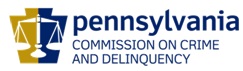 Charles RamseyChairmanMichael Pennington  Executive DirectorOVS NewsletterApril 6, 2022In this Issue...2022 Governor’s Victim Service Pathfinder Awards2021 Virtual Pathways Conference Sessions On YouTubeJob Openings in The Office Of Victims’ ServicesRevised Consolidated Victim Service Program StandardQuarterly RASA/VOJO Program Reports Due April 20, 2022!VOCA Changes To Fiscal Year (FY) ReportingAttention VOJO Programs – VOJO Lapsing Funds – Please Don’t Forget To Use Your VOJO Funding By June 30, 2022!House Bill 951Understanding The Health Effects Of Collective TraumaThe Crisis After The Crisis: What Grocers Can Expect After An Active Shooter IncidentSexual Assault Awareness Month – White House Proclamation#30DaysofSAAMChallengeNational Child Abuse Prevention – White House ProclamationNational Suicide And Crisis Lifeline2022 National Crime Victims’ Rights Week (NCVRW) Resource GuidePA Sexual Assault Awareness Month EventsUpcoming Trainings & EventsMonthly Monday Meet UpEthical Commitments For People In Helping PositionsPA CASA ConferenceCriminalizing Bystanders And EnablersMilitary Sexual Trauma: Unpacking The Culture Of Sexual Assault In The MilitaryJuvenile Restitution Rules UpdateNational Crime Victims’ Rights Week 2022Crime Victims RallyDOJ Federal Grant Funding Opportunity: Grants To Reduce Domestic Violence, Dating Violence, Sexual Assault, And Stalking On Campus ProgramJuly 2022 Foundational AcademyHomicide & Drug Delivery Resulting In Death Cases And The Role Of The Victim Advocate2022 KCIT Conference Workshop ProposalsVictims Compensation Assistance Program Online TrainingsEmployment OpportunitiesPCADV – Employment OpportunitiesWomen’s Center & Shelter Of Greater Pittsburgh – Employment OpportunitiesBlackburn Center – Employment OpportunitiesNOVA – Employment OpportunitiesReturn to top2022 Governor’s Victim Service Pathfinder AwardsNominations for the 2022 Governor's Victim Service Pathfinder Awards are now open. Submitting a nomination is a great way to show respect and appreciation for the efforts made by our very own victim service advocates and allied professionals! To submit a nomination, please use the link below to access the on line nomination form and upload the required documents.  2022 Governor's Pathfinder Award Nomination Form Survey (surveymonkey.com).  Please review the Pathfinder Criteria & Eligibility document to determine the suitability of your potential nominee and examine the nomination requirements.  Deadline to submit nominations is Friday, April 29, 2022. Pathfinder Award categories include:Survivor Activist Award – Those who have survived being a victim and have channeled that experience to make an impact within victim services.Outstanding Student Activist Award – Many students volunteer within their community and are dedicated to helping victims. Show them how much we appreciate their activism!Allied Professional Award – Look at the other individuals in your community that work as your partner to help crime victims.  Examples may include the police officer, district attorney or health care professional that goes above and beyond in the service to victims Individual Direct Services Award – To the person who simply believes they are just doing their job, but you know they are doing so much more. A counselor, advocate, victim/witness coordinator, etc. These are the professionals that touch the lives of victims daily and go out of their way to help assist and/or empower those in need.Individual Prevention, Education and Outreach Award – The victim service professional that has developed and provided educational programming with enthusiasm for meeting the needs of victims.Community Services Award – Given to a nominee that has made a visible contribution and impact upon victim services in their Pennsylvania community.Individual Organizational Capacity Building Award – To the individual at an organization that is committed to enhancing the capacity of their agency to better serve victims in their community.Posthumous Award – Awarded to an individual that would have been eligible for any of the above categories, but sadly are no longer with us.Program Award – Given to a program that has made notable contributions to the community and has a reputation for delivering services within that community. 2022 Governor's Victim Service Pathfinder Awards will be presented virtually with a spotlight on each award recipient!  If you have any nomination or eligibility related questions, please email RA-CD-PATHFINDER@pa.gov.  Return to top2021 Virtual Pathways Conference Sessions On YouTubeThe recorded sessions from the 2021 Pathways for Victim Services Conference are now available for viewing on the PCCD YouTube channel. You can view any of the workshops or keynote presentations at your leisure.  Any new session you watch can count towards your annual training hours.  Please be aware that OVS will not issue training certifications for viewing on YouTube.  However, you should use your agency’s internal process for documenting training hours to include them in your annual training log.Please click here to access the 2021 Pathways Conference session recordings.  They can be found under the playlist titled “2021 Pathways for Victim Services Virtual Conference”.  For questions, please contact us at RA-CD-PATHFINDER@pa.gov Return to topJob Openings in The Office Of Victims’ ServicesThe Office of Victims’ Services (OVS) at the Pennsylvania Commission on Crime and Delinquency (PCCD) currently has vacancies for Criminal Justice System Specialists within the Victims Services Program. These positions are responsible for coordinating the administration of federal and state funding to community-based non-profit and county-based agencies throughout Pennsylvania. You can apply for the Criminal Justice System Specialist 1 vacancy at https://www.governmentjobs.com/careers/pabureau. In the Search box, type Criminal Justice System Specialist and hit enter.  If any jobs are currently open, they will be listed.  Unlike in the past, there is no examination where a prospective candidate can be placed on a list with a score.  Under the new system, the score you receive is for that particular job announcement.  Interested candidates will need to apply for each individual position.Return to topRevised Consolidated Victim Service Program StandardAt the February 8, 2022 Victim Services Advisory Committee, revisions to Sections 1-5 of the Ethical Standards for Victim Service Program Staff and Use Of Technology In The Provision Of Services To Victims were approved and updated to Consolidated Victim Service Program Standards.The Ethical Standards for Victim Service Program Staff represents standards of ethical behavior for all victim service programs staff in the relationships they have with those they serve, with colleagues, with the agency, with other individuals, and with the community and society as a whole.  The Use of Technology in the Provision of Services to Victims Standard discusses how technology is to be used used in provision of services to victims, such as tele-counseling via telephone, tele-counseling via a web-based program, texting, chat rooms, etc..The revised standard has been updated in the Consolidated Victim Service Program Standards and can be located at Consolidated Victim Service Program Standards or on the PCCD website.  OVS staff will begin to review the new standards during the July-December 2022 monitoring visits. All Victim Service Providers are encouraged to review the applicable standard and ensure their policy(ies) conforms to the standard. If you have any questions, please contact the program contact that is associated with your grant in Egrants.If you have any other questions, please feel free to contact Brian Swoyer at bswoyer@pa.gov or 717-265-8724.Return to topQuarterly RASA/VOJO Program Reports Due April 20, 2022!Important Message For All RASA and VOJO Programs - Quarterly Program Reports for the 2021-2022 RASA/VOJO Funding Cycle will cover the time period from January 1, 2022 to March 31, 2022 and should be submitted in Egrants by no later than Wednesday, April 20, 2022. IMPORTANT!  ONLY FOR THE FIRST QUARTERLY PROGRAM REPORT OF EACH GRANT YEAR, ALL RASA AND VOJO VICTIMS SERVED ARE CONSIDERED NEW.  REMINDERS:Please select “No” when asked to make the report a Final Program Report. You do not need to enter anything in the “Briefly List Activities Conducted During This Period” Section on the main page of the report.  You may simply enter “Not Applicable” in this section on the main page of the report and save it. It is very important to submit your program report in Egrants by the due date of April 20, 2022.  PCCD applies a risk level to each sub-grantee.  One of the factors that impacts an agency’s risk level is delinquent quarterly reports.  RASA and VOJO Reports submitted later than April 20, 2022 may adversely impact the agency’s risk level.  If, for any reason, you are unable to enter your report data and submit the report by the due date, please contact our office to let us know so we may instruct you on how to proceed in order to avoid your report being delinquent. If you should have any questions or need assistance completing your quarterly program reports, please contact Vicki McCloskey at Vmccloskey@pa.gov or (717) 265-8746, or Maria Katulis at Mkatulis@pa.gov or (717) 265-8741. Quarterly fiscal reports for RASA and VOJO grants will also be due in Egrants by April 20, 2022.  If you have any fiscal report questions, please contact the fiscal staff person listed on your grant for assistance. If you need technical assistance with Egrants, you may contact the Egrants Support Line at (717) 787-5887 or RA-eGrantsSupport@pa.gov. Return to topVOCA Changes To Fiscal Year (FY) ReportingBeginning on October 1, 2022, the VOCA reporting year will be shifted to align with the federal fiscal year (October 1st to September 30th).  PCCD has been operating on the state fiscal year of July 1st – June 30th for VOCA reporting purposes. This change is occurring due to federal reporting requirements and will allow for the annual VOCA anecdotal information to be submitted at the end of the federal fiscal year. This reporting change will take effect with the reporting period of 7/1/22 to 9/30/22 being a transition quarter and October 1, 2022 starting the beginning of a new fiscal year reporting period. Transition to Federal Fiscal Year (Transition Quarter)Beginning July 1, 2022, the reporting year will shift to the federal fiscal year of October 1st to September 30th reporting time frame.  This “transition quarter” will allow for agencies to include July 1st – September 30th VOCA report data as the last reporting period for the year. Data will be counted as follows:July to September 2022 Reporting Period will count New and Continuing with the Fiscal Year Start Date of 10/1/21.  VOCA funding recipients are being asked to make this counting and tracking change beginning 7/1/22 and be able to report these numbers for the July 1st, 2022 – September 30th, 2022 VOCA reports that are due to PCCD via EGrants on 10/15/22If a program is unable to accommodate this change for the July 1st, 2022 – September 30th, 2022 quarter due to data tracking system limitations and needs to report this quarter using the previous method of a fiscal year start date of 7/1/2022, no issue will be made with regards to NEW and CONTINUING victims served. VOCA funding recipients are required to begin tracking all victims served as “New” for the October 1st, 2022 to December 31st, 2022 (1st quarter) reporting period to align with the use of the 2022/2023 Federal Fiscal Year of October 1st, 2022 to September 30th, 2023. No Changes for Previously Submitted VOCA ReportsThe quarterly reports up to and including the April 1st to June 30th, 2022 reporting period will not need to be resubmitted or changed to align with the new federal fiscal year reporting period.Reporting Timeframes for 2022The following table illustrates the reporting requirement timeframes for the remainder of the 2022 calendar year.ETO Case Management Users ImpactNo required changes needed by ETO Case Management Users. The VOCA Reports have their reporting year start date in the report prompt screen.  The Fiscal Year Start Date will begin to default to 10/1/21 at the end of August. This change does not impact the PCADV and PCAR reports that are on a State Fiscal Year (SFY)ETO Aggregate Users ImpactVOCA recipients who use their own data tracking methods and case management systems must update their tracking and reporting methods to correspond with new reporting time frame.A grace period for the July – September reporting cycle will be given to those agencies that are unable to adjust their reporting method prior to July 1st.If you have any questions, please contact Jennie Seigler at jseigler@pa.gov or at 717-265-8745.Return to topAttention VOJO Programs – VOJO Lapsing Funds – Please Don’t Forget To Use Your VOJO Funding By June 30, 2022!Recipients of 2021 VOJO (VJ), denoted on your Award Letter as:2021 VJ Award Amount      $ XX.xx2021 VJ Project Period        7/1/2021 - 6/30/2022This is a reminder that VOJO funds not expended or obligated from this funding source by June 30, 2022 will lapse.Any outstanding obligations as of 6/30/2022, should be reported in the Outstanding Subgrantee Obligations column on the fiscal report for the period ending 6/30/2022.An interim fiscal report will need to be submitted once the reported Outstanding Subgrantee Obligations are paid.  A remark must be included noting the reported expenditures were attributable to the period 7/1/2021-6/30/2022.Return to topHouse Bill 951Pennsylvania Gov. Tom Wolf is calling on the state legislature to take up a bill that would create a retroactive window for child sexual abuse survivors to sue their abusers.Please click here to read.Return to topUnderstanding The Health Effects Of Collective TraumaFrom the University of California, Irvine News Alison Holman, Ph.D., UCI professor of nursing, has focused her research on collective trauma stemming fromPlease click here to read.Return to topThe Crisis After The Crisis: What Grocers Can Expect After An Active Shooter IncidentFood retail managers should be prepared to handle external communication and support for victims and their families in their families in their aftermath of violence.Please click here to read.Return to topSexual Assault Awareness Month – White House Proclamation The White House proclamation for the 2022 Sexual Assault Awareness Month can be found here. Return to top#30DaysofSAAMChallengeDaily prompts encourage creative ways for you to raise awareness, educate, and connect with others — plus you have a chance to win prizes every day you participate.Please click here to read.Return to topNational Child Abuse Prevention – White House Proclamation The White House proclamation for the 2022 National Child Abuse Prevention Month can be found here.Return to topNational Suicide And Crisis LifelineIn July 2022, the national suicide hotline will become the National Suicide and Crisis Lifeline, which will be accessible nationwide by dialing “988”.  SAMHSA (Substance Abuse and Mental Health Services Administration) has published an online toolkit to help professionals prepare for this launch.Please click here to access.Return to top2022 National Crime Victims’ Rights Week (NCVRW) Resource GuideThe 2022 National Crime Victims’ Rights Week (NCVRW) Resource Guide is now online.Please click here to access.Return to topPA Sexual Assault Awareness Month EventsPennsylvania Coalition Against Rape (PCAR) has listed various SAAM events across Pennsylvania.Please click here to access.Return to topMonthly Monday Meet UpJoin OVA for our monthly Monday night meet up with the Victim Advocate Suzanne Estrella, for an open discussion to includeEmpowering SurvivorsSharing News & InformationHearing Comments/Concerns from Crime VictimsWatch via Facebook Live at https://www.facebook.com/PAOfficeofVictimAdvocate. 

**Note this is an update to the log in information. This meeting will only be livestreamed from Facebook. Zoom credentials are not needed. **Return to topEthical Commitments For People In Helping PositionsReturn to topPA CASA ConferenceThe conference will be hosted at the Hilton Harrisburg on April 11th and April 12th, offering an essential continuing education opportunity (with CEs and CLEs available) to CASA volunteers, staff, child welfare stakeholders, attorneys, and government officials who all strive to change the lives of our most vulnerable children. The conference will focus on nurturing a foundation of trauma-informed advocacy to promote healing in the children we serve. Speakers will facilitate participants’ understanding of symptoms of trauma and pathways to recovery, providing practical strategies and tools to ensure safety, create opportunities for survivors, and prevent retraumatization.   

On April 11th, we will be screening the film, Resilience followed by a facilitated discussion. Harrisburg’s own Good Brotha's Book Cafe will also be joining us that evening bringing select copies of books available to purchase highlighting the impact of adverse childhood experiences (The Deepest Well: Healing the Long Term Effects of Childhood Trauma and Adversity by Nadine Burke Harris, M.D.) and understanding racialized trauma (My Grandmother’s Hands: Racialized Trauma and the Pathway to Mending Our Hearts and Bodies by Resmaa Menakem, MSW, LICSW, SEP).  

Please click here to register.
Return to topCriminalizing Bystanders And EnablersThursday, April 14, from 11 am to 12:30 pm ESTProfessor Amos Guiora’s presentation is based on his interviews with survivors of sexual assault from USA Gymnastics, Michigan State University, The University of Michigan, The Ohio State University, and the Catholic Church, plus thousands of pages of Grand Jury indictments, civil lawsuits, criminal prosecutions, special reports, and media accounts. As in his book Armies of Enablers: Survivor Stories of Complicity and Betrayal in Sexual Assaults, he focuses not on what the sexual predators did, but on how the institutions and individuals allowed it to happen. He will discuss the criminalization of enablers and bystanders, which reflects recognition that failure to aggressively prosecute those who acted by not acting ensures perpetrators will continue to act with impunity and immunity. That is the direct consequence of failing to act on behalf of survivors. In advocating criminalization of enablers-bystanders, the underlying premise is that they owe a duty to the person in peril. Efforts to protect require penalizing all those who directly and indirectly contributed to that harm. It is for that reason that criminalizing the enabler-bystander is warranted. Efforts to protect require penalizing ALL actors who directly and indirectly contributed to harm.Please click here to register.Return to topMilitary Sexual Trauma: Unpacking The Culture Of Sexual Assault In The MilitaryReturn to topJuvenile Restitution Rules Update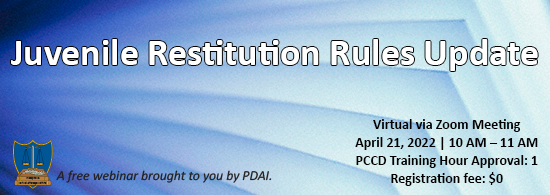 Presenter:
 
Renee Merion, Esq.
Deputy District Attorney - Supervisor of the Juvenile Unit
Chester County DA's Office 
Chair - Juvenile Prosecutors Network 

Please join us for an update on the upcoming changes to the Juvenile Rules regarding Restitution.Registration closes on April 18, 2022.Please click here to register.Return to topNational Crime Victims’ Rights Week 2022Return to topCrime Victims Rally 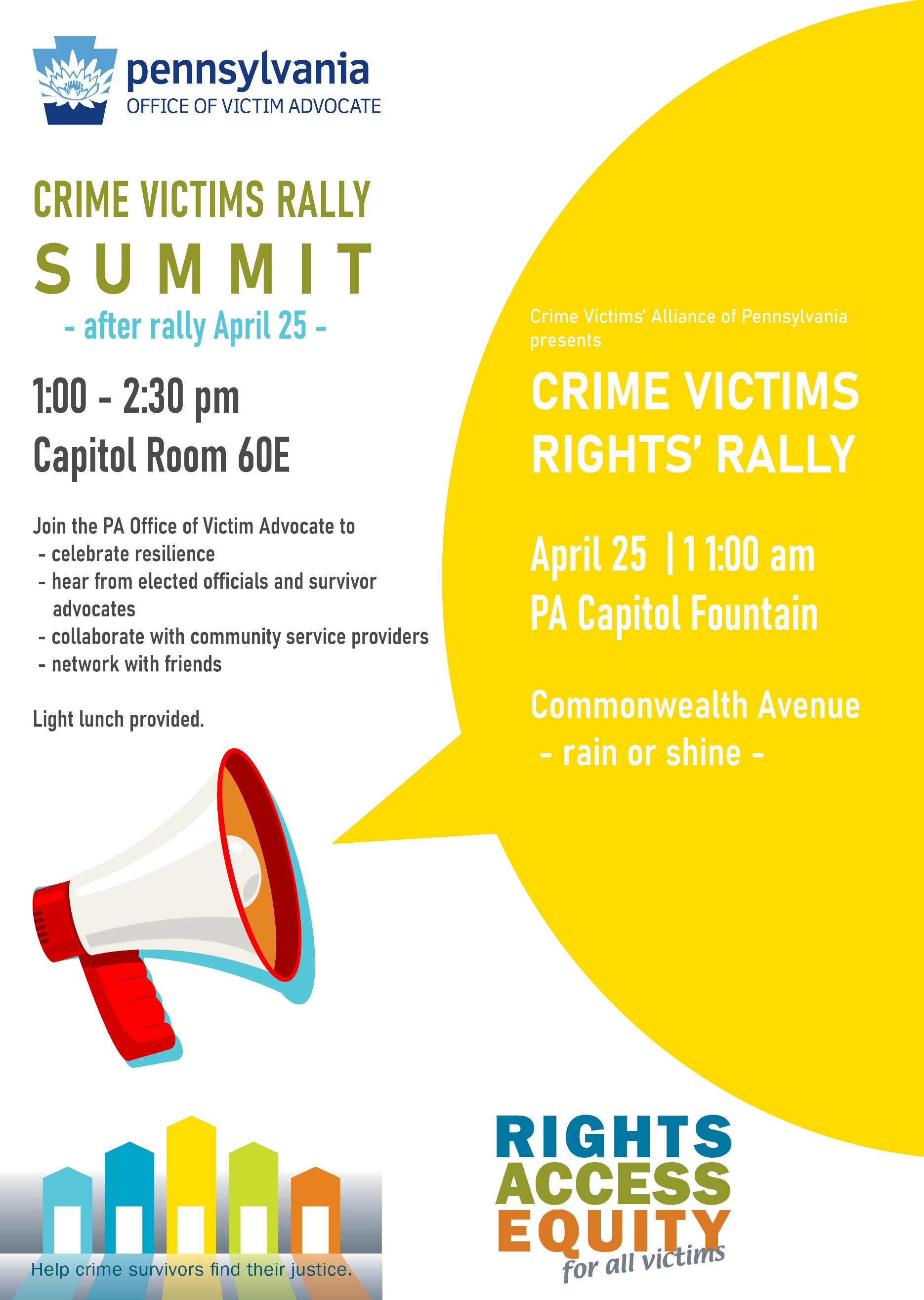 Return to topDOJ Federal Grant Funding Opportunity: Grants To Reduce Domestic Violence, Dating Violence, Sexual Assault, And Stalking On Campus Program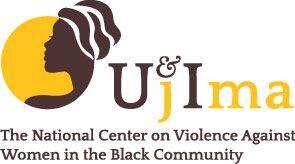 Return to topJuly 2022 Foundational Academy The next Academy in 2022 will be held as follows: July 13 - 15, 2022 The Graduate Hotel 125 South Atherton Street State College, PA 16801 This is an in-person training only; there is no virtual or hybrid option. There is no charge for Academy, and single hotel rooms, parking, and lunch are included. Participants are on their own in the evenings. Registration will be open May 16 - 18, 2022 under the PDAI Training Calendar at www.pdaa.org. Trainings are listed by date; you will need to scroll down to July to find the information. There is a NEW registration process for 2022: Registration will be open for the above three days only. During this time, those who wish to attend the July Academy will be asked to apply for a spot. Information on funding and length of time at Agency must be completed as part of this process. Registrations will no longer be automatic and accepted on a first-come, first-served basis. Instead, applications to attend will be prioritized by, but not limited to, length of time at agency, number of spots filled by the agency in 2021/March 2022, etc. Once prioritized, the top 60 applicants will be notified of their acceptance into Academy. All others will be placed on the waitlist and notified of such. The selection process will take up to 2 weeks. All pending applicants will be contacted as soon as the lists are finalized. We ask for your patience during that time period; as a reminder, we will contact you either way. As a reminder, Academy spots are only for those VOCA, VOJO, and RASA-Funded individuals for whom attendance is required per PCCD’s Consolidated Victim Services Standards. Additionally, only a maximum of 8 staff members per agency may apply for each Academy. Finally, applicants must be able to attend all 3 days of Academy in-person in its entirety, as well as complete an additional supplemental online training requirement. If you have any questions or to request the supplemental online training form, please contact: Amy Smulktis, Restitution & V/W Training Consultant E: AJS@RestitutionConsulting.comT: 717.333.2319 B: PDAA/I 717.238.5416/www.pdaa.orgReturn to topHomicide & Drug Delivery Resulting In Death Cases And The Role Of The Victim AdvocateSeptember 8, In-Person ONLY (no hybrid or virtual option)Best Western Premier, Harrisburg Registration will open June 8, 2022 to 50 participants Registration Fee: $25 (payable by credit card or check)Presenters: Stephen R. Zawisky, Esq.Chief Deputy District Attorney - Dauphin County DA’s Office withTonya Lupinacci, Esq.Assistant Professor of Criminology at Immaculata UniversityConsultant at Saint Joseph's University's Center for Addiction and Recovery EducationFormer Assistant District Attorney - Montgomery County DA’s Office Topics covered will include different types and gradings of Homicides, Sentences – why not all Homicide defendants get life sentences, Plea Agreements – why they happen and how negotiations/agreements are determined, Dos & Don’ts when communicating with the families, and DDRD – a general overview that is helpful to victim service providers.Attendees will be responsible for their own lodging arrangements (group rate available) and expenses unless receiving a scholarship.Scholarships are available to offset the expenses of attending! This includes overnight lodging, mileage, tolls, and a meal per diem. Contact Amy Smulktis at ajs@restitutionconsulting.com ASAP to apply; applications will be accepted prior to the opening of registration. .Return to top2022 KCIT Conference Workshop ProposalsKeystone Crisis Intervention Team is excited to announce a call for workshop proposals for the 2022 KCIT Conference, Healing is a Social Equation: Forgetting Community Care at the Cost of Collapse. At KCIT we support victims of crime and their communities and we think it is important, especially at this time to open up a bigger conversation around what real support looks like. Support isn’t just self-care. Self-care is just one part of the equation. Healing is a social equation. It includes me and you. 

We need community care. Community care is the recognition of the undeniable cooperative and social nature of human beings and involves a commitment to use our privilege to support each other in both small and large-scale actions (Valerio). To put it plainly, community care is when everyday people get together to meet each other’s needs, with the shared understanding that the systems we live in are not meeting our needs and that we can meet them together, right now, without having to pressure power structures to do the right thing (Izlar).When we pull our shared resources and strengths to support one another whether across communities or disciplines we all succeed. We are looking for workshops that highlight examples of communities coming together. KCIT is seeking proposals that highlight best practices, current trends, and innovative topics on the area of community care. The Keystone Crisis Intervention Team is funded by the Pennsylvania Commission on Crime and Delinquency and therefore all proposals must include a connection to victimization, trauma, or trauma healing. RFP’s are due by April 31, 2022.

Workshop Topics including but not limited to:

Community gardens
Neighborhood watches 
Childcare collectives
Foodshares
Mutual Aid Networks 
Rideshares 
Peer support groups 

Systemic/Organizational Examples

Group Crisis Intervention
Starting and supporting Grass Roots Mutual Aid Orgs
Group Advocacy 
Train the Trainers 
Trauma Informed States
Trauma informed policies and practices 
Community Accountability
Restorative Justice 
Group Listening Sessions 
Multidisciplinary system advocacy teams
Trauma Informed Schools - After school programs
Warmlines 


Keywords
Interdependence
Mutual aid
Collective
Collaborative
Reciprocity 


Applications sent by BIPOC, LGBTQ, and other marginalized identities will be moved to the front of the line! The virtual Conference will take place Tuesday and Wednesday, September 13 & 14, 2022.Please click here to submit a proposal.Return to topVictims Compensation Assistance Program Online Trainings     The following trainings will be held on April 12, 2022.  “Wow, That’s Covered by Compensation “– 9:30 a.m. – 10:30 a.m. Medical Expenses Clinic – 11:00 a.m. – 12:00 p.m.The following trainings will be held on April 19, 2022.  Basic Compensation- 9:30 a.m. – 11:30 a.m. The following trainings will be held on April 27, 2022.  Myths of Compensation - 9:30 a.m. – 10:30 a.m. Transportation Expenses Clinic – 11:00 a.m. – 12:00 p.m.The following trainings will be held on May 3, 2022.  Loss of Support Clinic - 9:30 a.m. – 10:30 a.m.Crime Scene Cleanup Expenses Clinic – 11:00 a.m. – 12:00 p.m.The following trainings will be held on May 11, 2022.  Motor Vehicle-Related Crime Expenses Clinic – 9:30 a.m. – 10:30 a.m.Funeral & Burial Expenses Clinic – 11:00 a.m. – 12:00 p.m. The following trainings will be held on May 18, 2022.  Loss of Earnings Clinic - 9:30 a.m. – 10:30 a.m. Counseling Expenses Clinic – 11:00 a.m. – 12:00 p.m.The following trainings will be held on May 24, 2022.  Basic Compensation – 1:00pm. – 3:00 p.m. All trainings count towards 1 hour of the required RASA/VOCA/VOJO training hours, except Basic Compensation which counts towards 2 and DAVE training which counts towards 2.15.Please click here to register.Return to top PCADV – Employment Opportunities Please click here to view current opportunities.Return to top Women’s Center & Shelter Of Greater Pittsburgh – Employment Opportunities Please click here to view current opportunities.Return to top Blackburn Center – Employment OpportunitiesPlease click here to view current opportunities.Return to topNOVA – Employment OpportunitiesPlease click here to view current opportunities.Return to topThe next OVS Newsletter will be published on Wednesday, April 20, 2022.  If you would like any training events, fundraisers, or notable news published in this newsletter, please submit them to Lea Dorsey at ledorsey@pa.gov  by Wednesday, April 13, 2022.  You have signed up to receive the OVS Newsletter from the Office of Victims' Services.  This newsletter will be sent to you on a biweekly basis via email.  If your email address changes or you would like to be removed from the OVS Newsletter distribution list, please contact Lea Dorsey at (717) 265-8733 or via email at ledorsey@pa.gov.    Return to topPennsylvania’s Office of Victims’ Services  |  3101 North Front Street  |  Harrisburg, PA  17110 |  (717) 783-0551www.pccd.pa.gov PA Crime Victims Websitewww.pcv.pccd.pa.govTwitter: @PaCrimeComm.Reporting PeriodFiscal Year Start DateNew and ContinuingQuarterVOCA Report Due DateJanuary to March 20227/1/21New and ContinuingQuarter 3April 15, 2022April to June 20227/1/21New and ContinuingQuarter 4July 15, 2022July to September 202210/1/21New and ContinuingQuarter 4October 15, 2022October to December10/1/22Everyone NewQuarter 1January 15, 2023